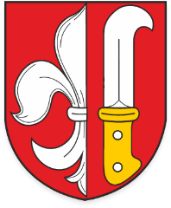 PreambuleV užším řízení oznamuje zadavatel neomezenému počtu dodavatelů svůj úmysl zadat veřejnou zakázku, oznámení užšího řízení je výzvou k podání žádosti o účast v užším řízení a k prokázání splnění kvalifikace. Užší řízení je dvoukolové zadávací řízení. v 1. kole dodavatelé podávají elektronickou žádost o účast, v níž prokazují splnění kvalifikaceve 2. kole jsou pak vyzváni účastníci, kteří splnili kvalifikaci, aby podali nabídku Zadavatel nesmí s účastníky zadávacího řízení (dále jen „účastník“ nebo „účastníci“) o podaných nabídkách jednat.Dokument „VÝZVA K PODÁNÍ ŽÁDOSTI O ÚČAST“ je součástí zadávací dokumentace a zahrnuje podle ustanovení § 28 odstavec 1 písm. a) Zákona veškeré zadavatelem stanovené podmínky průběhu zadávacího řízení, účasti v zadávacím řízení, pravidla pro hodnocení nabídek a další podmínky pro uzavření smlouvy na veřejnou zakázku a pro ukončení zadávacího řízení. VÝZVA K PODÁNÍ ŽÁDOSTI O ÚČAST obsahuje zadávací podmínky sdělované nebo zpřístupňované účastníkům při zahájení zadávacího řízení. Zadávací podmínky upřesňující informace k údajům, které byly obsaženy v Oznámení o zahájení zadávacího řízení, a jsou uveřejňovány v souladu s ustanovením § 96 Zákona na PROFILU ZADAVATELE a případně na adrese ELEKTRONICKÉHO NÁSTROJE, je-li odlišný od PROFILU ZADAVATELE. Obsah dokumentů zadávací dokumentace je uveden v textu ZADÁVACÍCH PODMÍNEK.Komunikace mezi zadavatelem a dodavatelem v tomto zadávacím řízení probíhá elektronicky podle ustanovení § 211 odstavec (3) Zákona. Žádosti o účast / nabídky předkládají dodavatelé pouze v elektronické podobě, a to povinně prostřednictvím ELEKTRONICKÉHO NÁSTROJE. Ostatní komunikace mezi dodavatelem a zadavatelem probíhá výhradně elektronicky prostřednictvím ELEKTRONICKÉHO NÁSTROJE, datové schránky nebo e-mailu opatřeného elektronickým podpisem.Identifikační údaje zadavateleNázev Zadavatele:	Obec ChvaloviceSídlo:	Chvalovice č.p. 80, 66902 ZnojmoZastoupený:		Robert Vaněk, starosta obce	IČ: 			00600407DIČ:			CZ00600407Bankovní spojení:	13527741/0100 (Komerční banka, a.s.)Webové stránky:	www.chvalovice.cz/Profil zadavatele:	www.vhodne-uverejneni.cz/profil/obec-chvaloviceIdentifikační údaje zástupce zadavateleObchodní firma:	OPTIMAL Consulting, s.r.o.Sídlo:			Podmolí 23, Znojmo 669 02 Právní forma:		společnost s ručením omezenýmIČ:			29268087Kontaktní osoba:	Ing. Tomáš Šturala, jednatel společnostie-mail:			info@optimalconsulting.cz tel.:			731 623 4923. 1.	Zástupce zadavatele není ve vztahu k veřejné zakázce podjatý, prohlašuje, že se nebude podílet na zpracování žádné nabídky a není ve střetu zájmů dle § 44 zákona.Zástupce zadavatele je zmocněn k zastupování zadavatele při výkonu práv a povinností souvisejících se zadávacím řízením podle zákona a této zadávací dokumentace. Zástupce zadavatele slouží k profesionalizaci zadání této veřejné zakázky a zástupce zadavatele koná v zadávacím řízení všechny úkony za zadavatele jako svého příkazníka dle příkazní smlouvy.Zástupce zadavatele se podílel na přípravě zadávací dokumentace a je autorem procesně-formálních částí zadávací dokumentace.3.3 	Zadavatel doporučuje dodavatelům, aby ke komunikaci se zadavatelem (žádosti o vysvětlení zadávací dokumentace, námitky, vysvětlení nejasností apod.) přednostně užili ELEKTRONICKÝ NÁSTROJ.Minimální technické podmínky pro práci s ELEKTRONICKÝM NÁSTROJEM:- zadavatel upozorňuje dodavatele, že do ELEKTRONICKÉHO NÁSTROJE je nutné se registrovat- dodavatel registrovaný v ELEKTRONICKÉM NÁSTROJI dostává zprávy o veřejné zakázce v průběhu zadávacího řízení- pouze registrovaný dodavatel může vložit do ELEKTRONICKÉHO NÁSTROJE žádost o účast/nabídku. Vyřízení registrace v některých elektronických nástrojích může trvat i 48 hodin (v pracovní dny) a není zpoplatněna. Dodavatel tedy musí provést registraci včas, aby nezmeškal lhůtu pro podání žádosti o účast.Druh zadávacího řízeníPředmětná veřejná zakázka je zadávaná jako podlimitní veřejná zakázka na stavební práce zadávaná v užším řízení dle § 58 zákona. Předmět veřejné zakázkyNázev veřejné zakázky: Rekonstrukce RD č.p. 44_stavební úpravy, přístavba objektu, novostavba přístřeškuDruh veřejné zakázky: stavební práceKlasifikace veřejné zakázky za použití kódů CPV:45000000-7	Stavební prácePředpokládaná hodnota veřejné zakázky:	71 302 608,80 Kč bez DPHPředmětem veřejné zakázky je realizace díla v rámci projektu s názvem: „Rekonstrukce RD č.p. 44_stavební úpravy, přístavba objektu, novostavba přístřešku“. Jedná se o stavební úpravy stávajícího rodinné domu za účelem změny v užívání na obecní apartmánový dům. Stávající přístavba ve dvoře s bazénem bude odstraněna a nahrazena novou ve stejném objemu. Dále jsou navrženy dispoziční úpravy, nové výplně otvorů, podlahy, podhledy, zateplení objektu atd. Doplňková stavba ocelového přístřešku bude sloužit k odstavováno osobních aut, na střeše přístřešku bude umístěna fotovoltaická elektrárna s výkonem 29,6 kW, která bude zásobovat elektrickou energii hlavní objekt. Projekt dále zahrnuje zpevněné plochy pro pěší i osobní automobily, opěrné stěny, místo pro TDO. Napojení na dopravní infrastrukturu zůstává původní, a to stávajícím sjezdem ze silnice E59. Připojení na technickou infrastrukturu zůstává rovněž původní. Podrobně je předmět veřejné zakázky popsán v projektové dokumentaci vypracované společností PK Zvěřina s.r.o., Dolní Česká 358/25, 669 02 Znojmo, IČ: 08552118. Zodpovědný projektant: Ing. Pavel Sobotka, autorizovaný inženýr pro pozemní stavby, ČKAIT - 1003652, Za Sokolovnou 483, 671 82 Dobšice. Projektová dokumentace je přílohou č. 5 zadávací dokumentace „5_Projektová dokumentace. Součástí předmětu plnění veřejné zakázky je zpracování dokumentace skutečného provedení dokončeného díla dle vyhlášky č. 499/2006 Sb.Pokud se v dokumentaci pro zadání veřejné zakázky vyskytnou přímé či nepřímé odkazy na určité dodavatele nebo výrobky, nebo patenty na vynálezy, užitné vzory, průmyslové vzory, ochranné známky nebo označení původu, je to z důvodu, že stanovení technických podmínek nemůže být dostatečně přesné nebo srozumitelné a zadavatel u každého takového odkazu připouští možnost nabídnout rovnocenné řešení.Předmět veřejné zakázky bude dodavatelem realizován v souladu s obecně závaznými právními předpisy, platnými ČSN a předpisy týkajícími se bezpečnosti práce a technických zařízení. V případě, že v průběhu plnění veřejné zakázky nabude platnosti a účinnosti novela některého z výše uvedených předpisů, popř. nabude platnosti a účinnosti jiný právní předpis vztahující se k předmětu plnění veřejné zakázky, je dodavatel povinen při realizaci veřejné zakázky řídit se těmito novými právními předpisy a návody (postupy).Doba a místo plnění veřejné zakázkyTermín plnění veřejné zakázky se předpokládá na roky 2023 a 2024.  Maximální délka realizace je 500 kalendářních dnů od podpisu smlouvy.Místem plnění jsou parc.č. 303/3, 303/9 (č.p.44), 1391, 1392, 1393 v k.ú. Chvalovice. Zadavatel požaduje, aby účastník uvedl v nabídce časový a finanční harmonogram postupu výstavby členěný na měsíce a obsahující všechny činnosti nutné pro realizaci díla.Splněním předmětu plnění veřejné zakázky je absolutní splnění Obchodních podmínek zadavatele, které jsou přílohou této zadávací dokumentace.Zadávací lhůta začíná běžet okamžikem skončení lhůty pro podání nabídek. Délka zadávací lhůty činí 120 kalendářních dnů. Zadávací lhůtou je lhůta, po kterou účastníci zadávacího nesmí ze zadávacího řízení odstoupit.Rozsah plnění veřejné zakázkyZadavatel si nevyhradil změnu závazku ze smlouvy na veřejnou zakázku podle § 100 zákona. Předpokládaný časový rozsah souvisejícího plnění včetně předpokládaného zahájení souvisejícího zadávacího řízeníS plněním předmětu veřejné zakázky nesouvisí žádné další plnění, které by bylo předmětem souvisejícího zadávacího řízení. Předpokládaná doba výzvy k podání nabídekZadavatel předpokládá, že výzva k podání nabídek bude zaslána dodavatelům, kteří prokázali kvalifikaci po posouzení žádosti o účast, respektive pro uplynutí lhůty po podání námitek proti vyloučení.Zadávací dokumentaceKompletní zadávací dokumentace (kromě formulářů dle § 212) je dostupná na profilu zadavatele uvedeném v čl. 2 – Identifikační údaje zadavatele.Lhůta pro podání žádosti o účastLhůta pro podání žádostí o účast končí dne 30. 03. 2023 v 10:00 hod.Žádost o účast musí být doručena elektronicky prostřednictvím systému Josephine, a to ve lhůtě pro podání žádosti o účast. Veškeré informace k elektronické komunikaci jsou uvedeny v příloze č. 6 _Požadavky na elektronickou komunikaci.Žádosti podané po uplynutí lhůty pro podání žádosti o účast nebudou zadavateli zpřístupněny.Žádosti o účast bude zpracována dle formálních, technických a smluvních požadavků zadavatele uvedených v zadávací dokumentaci. Žádost o účast i veškeré další doklady požadované zákonem a zadávacími podmínkami, musí být předloženy v českém jazyce. Doklad ve slovenském jazyce a doklad o vzdělání v latinském jazyce se předkládají bez překladu. Pokud žádost o účast bude obsahovat nepovinné přílohy (fotografie, prospekty a další materiály), pak tyto přílohy budou zařazeny až na závěr (tj. za vlastní žádostí o účast).Způsob pro podání žádosti o účastŽádosti o účast v elektronické podobě budou doručeny kdykoliv do ukončení lhůty pro podání žádostí o účast na adresu ELEKTRONICKÉHO NÁSTROJE uvedeného v čl. 1 těchto ZADÁVACÍCH PODMÍNEK. Žádosti o účast doručené na jinou než výše uvedenou adresu ELEKTRONICKÉHO NÁSTROJE nebo v jiné než elektronické formě se podle ustanovení § 28 odst. 2 zákona nepovažují za podané a v průběhu zadávacího řízení se k nim nepřihlíží.Požadavky na kvalifikaciZpůsobilým pro plnění veřejné zakázky je dodavatel, který prokáže:a) § 74 zákona 	-splnění základní způsobilostib) § 77 zákona 	-splnění profesní způsobilostic) § 78 zákona	-splnění ekonomické kvalifikaced) § 79 zákona 	-splnění technických kvalifikačních předpokladůProkazování splnění kvalifikaceDodavatel může prokázat splnění kvalifikace předložením dokladů o kvalifikaci v prostých kopiích. Zadavatel si může v průběhu zadávacího řízení vyžádat předložení originálů nebo úředně ověřených kopií dokladů o kvalifikaci.V souladu s § 86 odst. 2 zákona Zadavatel tímto vylučuje možnost nahradit dokumenty prokazující kvalifikaci čestným prohlášením. Účastník, se kterým má být uzavřena smlouva, je povinen dle § 122 zákona před jejím uzavřením předložit zadavateli originály nebo úředně ověřené kopie dokladů prokazujících splnění kvalifikace, pokud je zadavatel již nemá k dispozici.Doklady prokazující základní kvalifikační předpoklady dle čl. 15 této zadávací dokumentace a profesní kvalifikační předpoklady dle čl. 16 odst. 1 písm. a) této zadávací dokumentace musí prokazovat splnění požadovaného kritéria kvalifikace nejpozději v době 3 měsíců přede dnem zahájení zadávacího řízení.Dodavatel, který podal žádost o účast v tomto zadávacím řízení, nesmí být současně jinou osobou, jehož prostřednictvím jiný dodavatel v tomto zadávacím řízení prokazuje kvalifikaci.Dodavatel může prokázat určitou část kvalifikace, s výjimkou kritéria podle dle čl. 16 odst. 1 písm. a) této zadávací dokumentace, prostřednictvím jiných osob. Dodavatel je v takovém případě povinen zadavateli předložit:doklady prokazující splnění profesní kvalifikačních předpokladů podle čl. 16 odst. 1 písm. a) této zadávací dokumentace jinou osobou,doklady prokazující splnění chybějící části kvalifikace prostřednictvím jiné osoby,doklady o splnění základní způsobilosti podle čl. 15 této zadávací dokumentace jinou osobou apísemný závazek jiné osoby k poskytnutí plnění určeného k plnění veřejné zakázky nebo k poskytnutí věcí nebo práv, s nimiž bude dodavatel oprávněn disponovat v rámci plnění veřejné zakázky, a to alespoň v rozsahu, v jakém jiná osoba prokázala kvalifikaci za dodavatele.Má se za to, že požadavek podle čl. 14 odst. 4 písm. d) této zadávací dokumentace je splněn, pokud obsahem písemného závazku jiné osoby je společná a nerozdílná odpovědnost této osoby za plnění veřejné zakázky společně s dodavatelem. Prokazuje-li však dodavatel prostřednictvím jiné osoby kvalifikaci a předkládá doklady podle § 79 odst. 2 písm. a), b) nebo d) vztahující se k takové osobě, musí dokument podle 1 odst.  písm. d) této zadávací dokumentace obsahovat závazek, že jiná osoba bude vykonávat stavební práce či služby, ke kterým se prokazované kritérium kvalifikace vztahuje.Pokud je prostřednictvím jiné osoby prokazována ekonomická kvalifikace podle čl. 17, požaduje zadavatel v souladu s § 83 odst. 3 zákona, aby dodavatel a jiná osoba, jejímž prostřednictvím dodavatel prokazuje ekonomickou kvalifikaci, nesli společnou a nerozdílnou odpovědnost za plnění veřejné zakázky.Zadavatel požaduje, aby v případě společné účasti odpovědnost nesli všichni dodavatelé podávající společnou nabídku společně a nerozdílně.Základní způsobilost § 74 zákonaZadavatel požaduje splnění základních kvalifikačních předpokladů. Základní způsobilost nesplňuje dodavatel, který:byl v zemi svého sídla v posledních 5 letech před zahájením zadávacího řízení pravomocně odsouzen pro trestný čin uvedený v příloze č.3 zákona č. 134/2016 Sb., ve znění pozdějších předpisů, nebo obdobný trestný čin podle právního řádu země sídla dodavatele; k zahlazeným odsouzením se nepřihlíží,má v České republice nebo v zemi svého sídla v evidenci daní zachycen splatný daňový nedoplatek,má v České republice nebo v zemi svého sídla splatný nedoplatek na pojistném nebo na penále na veřejné zdravotní pojištění,má v České republice nebo v zemi svého sídla splatný nedoplatek na pojistném nebo na penále na sociální zabezpečení a příspěvku na státní politiku zaměstnanosti,je v likvidaci, proti němuž bylo vydáno rozhodnutí o úpadku, vůči němuž byla nařízena nucená správa podle jiného právního předpisu nebo v obdobné situaci podle právního řádu země sídla dodavatele.Dodavatel prokáže splnění základní způsobilosti ve vztahu k České republice předložením těchto dokladů:výpisu z evidence Rejstříku trestů ve vztahu k § 74 odst. 1 písm. a) zákona,potvrzení příslušného finančního úřadu ve vztahu § 74 odst. 1 písm. b) zákonapísemného čestného prohlášení (spotřební daň) ve vztahu k § 74 odst. 1 písm. b) zákona písemného čestného prohlášení (zdravotní pojištění) ve vztahu k § 74 odst. 1 písm. c) zákona potvrzení příslušné okresní správy sociálního zabezpečení ve vztahu k § 74 odst. 1 písm. d) zákona, výpisu z obchodního rejstříku, nebo předložením písemného čestného prohlášení v případě, že není v obchodním rejstříku zapsán, ve vztahu k § 74 odst. 1 písm. b) zákonaDodavatel může prokázat splnění kvalifikace předložením dokladů o kvalifikaci v prostých kopiích. Zadavatel si může v průběhu zadávacího řízení vyžádat předložení originálů nebo úředně ověřených kopií dokladů o kvalifikaci.V souladu s § 86 odst. 2 zákona Zadavatel tímto vylučuje možnost nahradit dokumenty prokazující kvalifikaci čestným prohlášením. Profesní způsobilost § 77 zákonaZadavatel požaduje splnění profesních způsobilost. Profesní způsobilost splňuje dodavatel, který předloží:výpis z obchodního rejstříku či jiné obdobné evidence, pokud jiný právní předpis zápis do takové evidence vyžadujedoklad o oprávnění k podnikání v rozsahu odpovídající předmětu veřejné zakázky, zejména doklad prokazující příslušné živnostenské oprávnění. K prokázání způsobilosti dle tohoto písmene dodavatel předloží živnostenské oprávnění k předmětu podnikání Provádění staveb, jejich změn a odstraňováníProjektová činnost ve výstavběVýkon geodetických a zeměměřičských pracídoklad o autorizaci v rozsahu dle § 5 odst. 3 písm. b) a d) zákona č. 360/1992 Sb., o výkonu povolání autorizovaných architektů a o výkonu povolání autorizovaných inženýrů a techniků činných ve výstavbě, ve znění pozdějších předpisů pro obor:autorizovaný technik pro obor pozemní stavbytechnika prostředí staveb, specializace technická zařízeníDodavatel může prokázat splnění kvalifikace předložením dokladů o kvalifikaci v prostých kopiích. Zadavatel si může v průběhu zadávacího řízení vyžádat předložení originálů nebo úředně ověřených kopií dokladů o kvalifikaci.V souladu s § 86 odst. 2 zákona Zadavatel tímto vylučuje možnost nahradit dokumenty prokazující kvalifikaci čestným prohlášením. Ekonomická kvalifikace § 78 zákonaZadavatel požaduje splnění ekonomické kvalifikace v souladu s § 78 zákona formou minimálního ročního obratu ve výši 100. 000. 000,-Kč, a to za každé z 3 bezprostředně přecházejících účetních období. Jestliže uchazeč vznikl později, postačí, předloží-li údaje o svém obratu v požadované výši za všechna účetní období od svého vzniku. Zadavatel, v souladu s § 78 odst. 1 požaduje, aby se jednalo o obrat dosažený dodavatelem s ohledem na předmět veřejné zakázky-obrat v požadované výši musí být dosažen ve výstavbě či rekonstrukci bytových domů. Účastník prokáže obrat výkazem zisku a ztrát uchazeče nebo obdobným dokladem podle právního řádu země sídla uchazeče. Účastník, se kterým má být uzavřena smlouva je povinen před jejím uzavřením předložit zadavateli originály nebo úředně ověřené kopie dokladů prokazujících splnění kvalifikace, pokud je zadavatel již nemá k dispozici.Technické kvalifikační předpoklady § 79 zákonaKritéria technické kvalifikace stanoví zadavatel za účelem prokázání lidských zdrojů, technických zdrojů či odborných schopností a zkušeností nezbytných pro plnění veřejné zakázky v odpovídající kvalitě. Zadavatel může považovat technickou kvalifikaci za neprokázanou, pokud prokáže, že dodavatel má protichůdné zájmy, které by mohly negativně ovlivnit plnění veřejné zakázky. K prokázání kritérií technické kvalifikace zadavatel požaduje předložení:seznam stavebních prací poskytnutých dodavatelem za posledních 5 let před zahájením zadávacího řízení včetně osvědčení objednatele o řádném poskytnutí a dokončení těchto stavebních prací. Minimální požadovanou úrovní seznamu stavebních prací je:realizace alespoň 4(čtyř) stavebních prací spočívajících ve výstavbě či rekonstrukci bytových domů, ve finančním objemu 40 milionů Kč bez DPH u každé z těchto nejvýznamnějších stavební prací, aRealizace alespoň tří (3) nejvýznamnějších z těchto stavebních prací spočívajících ve výstavbě či rekonstrukci stavby jejíž součástí muselo být zateplení fasády certifikovaným zateplovacím systémem ETICS, a to v rozsahu minimálně 500 m2 za každou z těchto nejvýznamnějších stavebních prací, aRealizaci alespoň dvou (2) nejvýznamnějších z těchto stavebních prací spočívající v rekonstrukci nebo výstavbě stavby obdobné, jejíž součástí byla realizace elektroinstalace v rozsahu minimálně 3 miliony Kč bez DPH u každé z těchto nejvýznamnějších stavebních prací (3 miliony Kč bez DPH se vztahuje k rozsahu realizace elektroinstalací a nikoli v rozsahu celé reference, jejíž součástí má být realizace elektroinstalací, aRealizaci alespoň dvou (2) nejvýznamnějších z těchto stavebních prací spočívající v rekonstrukci nebo výstavbě stavby obdobné, jejíž součástí byla realizace ZTI v rozsahu minimálně 2 miliony Kč bez DPH u každé z těchto nejvýznamnějších stavebních prací (2 miliony Kč bez DPH se vztahuje k rozsahu realizace ZTI a nikoli v rozsahu celé reference, jejíž součástí má být realizace ZTI,Realizaci alespoň jedné (1) nejvýznamnějších z těchto stavebních prací spočívající v rekonstrukci nebo výstavbě stavby obdobné, jejíž součástí byla realizace dešťové kanalizace, retenční nádrže a vsaků v rozsahu minimálně 2 miliony Kč bez DPH u každé z těchto nejvýznamnějších stavebních prací (2 miliony Kč bez DPH se vztahuje k rozsahu realizace dešťové kanalizace, retenční nádrže a vsaků.Pro odstranění pochybností zadavatel uvádí, že jedna referenční zakázka může zároveň sloužit ke splnění více požadavků uvedených v bodech i-v. Minimální nutný počet referenčních zakázek je tedy 4, pokud tyto zakázky zároveň pokrývají všechny výše uvedené podmínky v požadovaném počtu. Pokud z dokládaných osvědčení nebude jednoznačně patrné naplnění požadovaných parametrů (vydefinované požadavky stavby a jejich finanční objemy), přiloží dodavatele k příslušnému osvědčení čestné prohlášení, popř. jiný doklad (smlouva, předávací protokol stavby, část projektové dokumentace apod.) v němž budou deklarovány požadované údaje. Dodavatel uvede výhradně dokončené a předané stavby. Z uvedených údajů musí být patrno postavení zhotovitele v dodavatelském systému (hlavní dodavatel, poddodavatel, člen sdružení apod.) a dále jeho podíl na zakázce (podíl prací realizovaných dodavatelem musí odpovídat min. finančnímu limitu požadovaného zadavatelem).b)     seznam techniků, kteří se budou podílet na plnění veřejné zakázky. Limit pro splnění kvalifikačního předpokladu je stanoven na:Hlavní stavbyvedoucíHlavní stavbyvedoucí má osvědčení o autorizaci podle zákona č. 360/1992 Sb., o výkonu povolání autorizovaných architektů a o výkonu povolání autorizovaných inženýrů a techniků činných ve výstavbě ve znění pozdějších předpisů pro obor „Pozemní stavby“ (autorizace IP00 nebo TP00). K prokázání této skutečnosti dodavatel předloží předmětné osvědčení. Hlavní stavbyvedoucí má minimálně 10 let praxe na řízení stavebních prací. Jako hlavní stavbyvedoucí působil min. u 3 obdobných zakázek, jejichž předmětem byla výstavba či rekonstrukce objektu pro bydlení, kde rozsah prací provedených dodavatelem podávajícím nabídku nebo jeho poddodvatelem prokazujícím kvalifikaci byla v hodnotě alespoň 40 000 000,- Kč bez DPH pro každou zakázku zvláště. Účastník k prokázání tohoto požadavku doloží podepsaný životopis hlavního stavbyvedoucího.Účastník předloží v nabídce čestné prohlášení o praxi osoby hlavního stavbyvedoucího a o tom, v jakém poměru je hlavní stavbyvedoucí k dodavateli (zda se jedná o pracovněprávní vztah, poddodavatelský vztah atd).Zástupce stavbyvedoucíhoHlavní stavbyvedoucí má osvědčení o autorizaci podle zákona č. 360/1992 Sb., o výkonu povolání autorizovaných architektů a o výkonu povolání autorizovaných inženýrů a techniků činných ve výstavbě ve znění pozdějších předpisů pro obor „Pozemní stavby“ (autorizace IP00 nebo TP00). K prokázání této skutečnosti dodavatel předloží předmětné osvědčení. Hlavní stavbyvedoucí má minimálně 5 let praxe na řízení stavebních prací. Jako hlavní stavbyvedoucí působil min. u 2 obdobných zakázek, jejichž předmětem byla výstavba či rekonstrukce objektu pro bydlení, kde rozsah prací provedených dodavatelem podávajícím nabídku nebo jeho poddodvatelem prokazujícím kvalifikaci byla v hodnotě alespoň 30 000 000,- Kč bez DPH pro každou zakázku zvláště. Účastník k prokázání tohoto požadavku doloží podepsaný životopis hlavního stavbyvedoucího.Účastník předloží v nabídce čestné prohlášení o praxi osoby hlavního stavbyvedoucího a o tom, v jakém poměru je hlavní stavbyvedoucí k dodavateli (zda se jedná o pracovněprávní vztah, poddodavatelský vztah atd).Statik:Statik má osvědčení o autorizaci podle zákona č. 360/1992 Sb., o výkonu povolání autorizovaných architektů a o výkonu povolání autorizovaných inženýrů a techniků činných ve výstavbě ve znění pozdějších předpisů pro obor „Statika a dynamika budov“ (autorizace IS00). K prokázání této skutečnosti dodavatel předloží předmětné osvědčení. Jako statik působil min. u 2 obdobných zakázek, jejichž předmětem byla výstavba či rekonstrukce objektu pro bydlení, kde rozsah prací provedených dodavatelem podávajícím nabídku nebo jeho poddodavatelem prokazujícím kvalifikaci byla v hodnotě alespoň 30 000 000,- Kč bez DPH pro každou zakázku zvlášť.Statik má minimálně 10 let praxe na řízení stavebních prací. Účastník k prokázání tohoto požadavku doloží podepsaný životopis hlavního stavbyvedoucího.Účastník předloží v nabídce čestné prohlášení o praxi osoby hlavního stavbyvedoucího a o tom, v jakém poměru je hlavní stavbyvedoucí k dodavateli (zda se jedná o pracovněprávní vztah, poddodavatelský vztah atd).c)      Zadavatel požaduje za účelem prokázání lidských zdrojů požaduje, aby účastník měl minimálně průměrný roční počet zaměstnanců 50 za poslední tři roky. Účastník prokáže splnění předmětného kvalifikačního předpokladu předložením přehledu průměrného ročního počtu zaměstnanců z přehledu z ČSSZ.Dodavatel může prokázat splnění kvalifikace předložením dokladů o kvalifikaci v prostých kopiích. Zadavatel si může v průběhu zadávacího řízení vyžádat předložení originálů nebo úředně ověřených kopií dokladů o kvalifikaci.V souladu s § 86 odst. 2 zákona Zadavatel tímto vylučuje možnost nahradit dokumenty prokazující kvalifikaci čestným prohlášením.Odpovědný přístup k veřejným zakázkámZadavatel má zájem zadat veřejnou zakázku v souladu se zásadami společensky odpovědného veřejného zadávání (dále jen „SOVZ“). SOVZ kromě důrazu na čistě ekonomické parametry zohledňuje také související dopady veřejné zakázky zejména v oblasti zaměstnanosti, sociálních a pracovních práv a životního prostředí.Zadavatel bude po vybraném dodavateli vyžadovat, aby při plnění předmětu veřejné zakázky zajistil dodržování pracovně-právních předpisů (zákoník práce a zákon o zaměstnanosti) a z nich vyplývajících povinností zejména ve vztahu k odměňování zaměstnanců, dodržování délky pracovní doby, dodržování délky odpočinku, zaměstnávání cizinců a dodržování podmínek bezpečnosti a ochrany zdraví při práci, a to pro všechny osoby, které se budou na plnění předmětu veřejné zakázky podílet. Zadavatel bude současně vyžadovat řádné a včasné plnění finančních závazků vůči všem účastníkům dodavatelského řetězce podílejícím se na plnění veřejné zakázky."- plnění veškerých povinností vyplývající z právních předpisů České republiky, zejména pak z předpisů pracovněprávních, předpisů z oblasti zaměstnanosti a bezpečnosti ochrany zdraví při práci, a to vůči všem osobám, které se na plnění veřejné zakázky podílejí; plnění těchto povinností zajistí dodavatel i u svých poddodavatelů,- sjednání a dodržování smluvních podmínek se svými poddodavateli srovnatelných s podmínkami sjednanými ve smlouvě na plnění veřejné zakázky, a to v rozsahu výše smluvních pokut a délky záruční doby; uvedené smluvní podmínky se považují za srovnatelné, bude-li výše smluvních pokut a délka záruční doby shodná se smlouvou na veřejnou zakázku,- řádné a včasné plnění finančních závazků svým poddodavatelům, kdy za řádné a včasné plnění se považuje plné uhrazení poddodavatelem vystavených faktur za plnění poskytnutá k plnění veřejné zakázky, a to vždy do 5 pracovních dnů od obdržení platby ze strany zadavatele za konkrétní plnění.OBEC CHVALOVICEVÝZVA K PODÁNÍ ŽÁDOSTI O ÚČASTpro zadání podlimitní veřejné zakázky na stavební práce zadávané v užším řízení dle §58 zákona č. 134/2016 Sb., o zadávání veřejných zakázek, v účinném znění(dále jen „zákon“)s názvemRekonstrukce RD č.p. 44_stavební úpravy, přístavba objektu, novostavba přístřešku